         Title:  Day 1 Quiz          Code Legend:       Participant Level:  WC (Whole Class); GR (Groups); P (Pairs); I (Individual Students)        Prep / Class / Results Analysis Time:  S (Short); M (Medium); L (Long)        When to Use During Semester:  B (Beginning); M (Middle); E (End); A (Any time)    Copyright Montgomery College 2015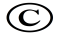 Description: Divide the class into teams of three or four depending on the class size. Display questions related to reading on the OHP. Give each team enough time to discuss all the questions. Write down question numbers on chits of paper. Each team picks a chit and has to answer the question they get.Example (for Academic Reading Class): Sample questions for the quiz:Is there just one way of reading?What is the best way to become good readers?What does paraphrasing mean? How is it different from summarizing?What does annotating a text mean?What is considered to be a good reading speed for college students?What are collocations?What is the difference between active and passive vocabulary?What are prefixes and suffixes? How do they alter words?Strengths: This activity helps me find out what students already know or not know, clarify their misconceptions, and give them important information in an engaging way. I also take the opportunity to show them relevant websites such as the Oxford Collocation dictionary and theUniversity of Nottingham’s AWL and GSL site.It is a great way to introduce the important strategies and skills that will be covered during the semester. Since this quiz is on the first day of the class, it is also helpful in helping students get to know each other better. Submitted by: Prof. Vani ChauhanMontgomery CollegeParticipant Level: GR Prep Time: S Class Time: MWhen: B